舒交办函〔2019〕5号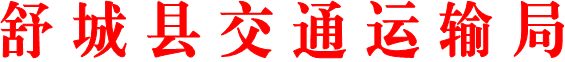 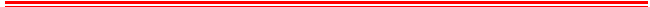 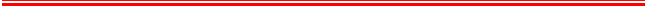 	舒城县交通运输局关于县十七届人大三次会议第35号代表建议答复的函宋明发、王波、任少东、高大艾、胡仁贵、徐贵芳、叶祖祥、曹宗玖、刘  娜、李邦来代表：你们在县十七届人大三次会议期间提出的《关于要求建设施万路为二级公路》建议收悉。经研究办理， 现答复如下：施桥－张母桥－万佛湖路,已纳入六安市县道网规划，为X203和X450部分路段。目前，我局已与市局积极对接向上申报。下一步，待省厅规划方案批复后，我局及时组织实施。衷心感谢各位代表一如既往地关心、支持我县交通运输工作。办复类别:B类办复单位:舒城县交通运输局联系电话:0564-8621191                                             （印章）                            2019年6月24日